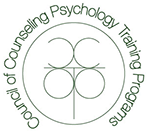 CCPTP Mid-Year Business Meeting MinutesFriday, March 4, 2017 (1:00 pm to 2:00 pm) San Juan, Puerto RicoMeeting called to order by Ayse CifciRoll Call (Amy Reynolds)34 programs were representedUnanimous approval of Denver CCPTP Business Meeting Minutes (Amy Reynolds)EPPP Discussion (Ayse Ciftci)EPPP Phase 2; Ayse- although ASPPB has received some feedback, it would be useful to share so they know; group feedback included:we have already expressed concerns about the cost; for some communities it felt that some people believed that they were not included in the process even though they will be most strongly affected; Two separate EPPP tests creates a problem and the first test discriminates; why not do an essay response; move beyond multiple choice nature; Cindy J- when this first came up, this idea came from the training community; CCTC first brought it up because EPPP didn’t do an adequate job of assessing and some programs wanted to use EPPP as a comps exam option; it was TDs who first put this idea out there; we need competency not hours; how did we get from wanting a competency exam to the EPPP step 2; how were those decisions made; maybe we need to think of ways to reduce cost of the first EPPP; programs could pay for study materials to assist students if EPPP was required in programs; differential pass rates need to be addressedthe cost of the EPPP is not just the cost of the test; study materials can cost $1000; it is not only $600 in addition to state fees; using EPPP 1 as comps is already being done in Texas; when surveyed, 95% of students said they have to take EPPP anyway so why not make it a comps exam; students like taking it early (before internship); the question came up regarding how often programs would need to buy new testing materials - maybe for 2-3 years; we are using the same EPPP 1 which is inadequate and then adding on a second test; cost in terms of dollars, angst; and preparation is a lot; programs are not doing an adequate job of assessing competence but we spend a lot of time training towards competencies; then maybe it needs to be addressed at that levelI question the validity of any test to capture competencies; Jackie Horn (ASPPB) - I appreciate this feedback- this is going to happen; I like your point about how much your programs are addressing remediation; if there was some common forms or language boards could feel better if they had assurance of student’s competence; Cindy-what is the point of having an accredited programs and evaluating our students and talking with supervisors if that isn’t counted; many boards do not trust us as trainers; as a board member this is what happens; I was an academic member and even though they knew me, this is what happened; it is important that we educate boards about what TDs do; in addition to accreditation the lack of trust towards academic trainers it is very destructive and boards are not always open; the assumption that we are letting students pass through is problematic; we are gatekeepers;Jackie Horn (ASPPB)- I agree with that; I will take this back; maybe we could come up with some type of form that guarantees that a graduate is competent in this way; Ayse- we need to think about how we communicate as training councils; We need to improve the relationships and clarify misperceptions so we need to get on training boards so we can have an impact; what is the impact of this on students; moving EPPP into their doctoral programs adds an additional burden to accomplish during grad school; how can they fit in studying into their already crazy schedule; it may add to their time in program; students could take exam after internship; has APPIC discussed this; APPIC – we are also a gatekeeper; less than 1% don’t make it through internship; data shows that the closer you take the exam to your doctoral program the better you scoreTreasurer’s Report (Salina Renninger)We are halfway through our financial year; we have 3 accounts; CD that is our emergency savings; we have $15,000 set aside as seed money for the joint CPC conference in 2020; the rest is our primary checking account; that account continually grows and then we spend it down; review revenue and expenses for this year; some conference costs are paid in advance and through the report you can see where our other monies go; some money goes to the support of website and other activities we work onDues- when dues went out this year through memberclicks, some folks didn’t see their renewal; only half of people have renewed for the year; we will put out call in May and if folks don’t renew, then we will need to remove you from the listserv; if you aren’t sure, just email me; you can also log in and see if you have paidBusiness item – Diversity Committee (Amy Reynolds)Attended ACCTA and noticed the strength and value of their Standing Committee on Diversity (SCD) and suggested to the Executive Board that we might consider a similar structure; there was support on the board for such a move; however, we noticed that there is no language in our bylaws for committees so rather than jump ahead to creating a committee, we decided to slow downWe sent a survey out to the membership and 23 members responded with feedback; overall there was support for a committee; most wanted board members to be voted on by the membership; there was interest in having the SCD be a combination of board members and general membership; most felt that the chair of the SCD should be determined by the committee members; while there was a range of responses, 5-6 members seemed like the most common number for membership of the SCDWe need some volunteers to serve on an ad hoc planning committee who will meet to discuss and propose a structure for the SCD that will be presented to the membership for a vote, hopefully at APA; please contact me if you are interestedLiaison Reports –we are also liaisons and we travel to other associations to represent CCPTPArpana Inman (CMCPT)Special appointment to CMCPT; quick update; CMCPT came into  existence in 2015 through the support of CCPTP and SCP work; represents master’s level trainees and training issues; they have had 3 conferences in connection with us; 22 in SD; 22 in Asheville; 20 in PR; during these early stages, the focus has been on developing governing structures and understanding programs and increasing membership; the governing structure is similar to CCPTP; in 2015, CMCPT surveyed programs to understand membership and equality; there was an email campaign and they sent 450 letters to masters programs; some were also CACREP programs so they also got push back; they are now reaching out more individually; Membership 22 (2015)-36 (2016)-38 (2017); issues of student training and practicum, sharing of syllabi; and looking at state requirements has been a focus; they have been sharing resources on their website; attended AASCB conference for 3 years; first 2 years we were a bit shunned but this year the tone is different; the Executive Board speaks of CACREP as the gold standard; it does not appear that the members do not have that same viewpoint; nice to see we have allies; the new president is an ally for inclusivity; we are moving in the right direction; we want to continue our liaison with AASCBNancy Murdock (MPCAC)I want to make a quick report on MPCAC committee; because of our efforts to obtain recognition from CHEA, MPCAC is reorganizing into one committee so there is only one set of standards for what was initially MPCAC and MCAC; those standards will be presented to master’s council; these new standards are stronger and clearer and very CHEA friendly; unfortunately CHEA is also revising their standards and will need to put any changes out for public comment so we are delayed again; the value of MPCAC still has value even without CHEA; we need to continue working on advocacy and working with deans to continue to get support for this work; we initially accredited four program and now about 20 are accredited and a number in the pipeline Cindy Juntunen – APA’s Commission on Accreditation (CoA) Greetings from COA; we are very busy; we hit 1000 programs for first time; it is only a 32 member commission so it is a lot of work; CCPTP reps: Cindy Juntunen and Aaron Jackson; Kathy Bieschke just rotated off; we are nominated by training council membership but we don’t represent membership as we are nondenominational; getting new applicant programs steadily; in 2011 -50 new programs; in 2105- about 80 academic programs and almost 50 internships; initiatives from APA have helped increase effort towards internship accreditations, even with all the changes with SOA; because of SOA, programs will be more streamlined; once programs get used to SOA, we will likely see a steady increase in new applications; more states are viewing accreditation as a baseline for competence; there are some new CP programs in the pipeline; 10 members from COA have changed over so 1/3 is new; COA is a growing and changing entity; having new folks is exciting; look for small changes in IRs as we discuss new ideas brought about by new members; IRS are not meant to be permanent; we need public comment; we read every single statement comment offered; this is important for CCPTP and individuals to have an input; with increasing programs we desperately need site visitors; they all need to be retrained so it makes it hard to find folks; this is adding time to the accreditation process; our community is so small in CP so we really need more site visitors; it is time consuming but it is also a good way to get involved within training education; it is a benefit to those are site visitors; we will work on educating deans on what such a valuable experience it is to be a site visitor; COA is not invested in un-accrediting programs; we want to help programs be their best and be successful; no attitude of ‘let’s get those guys;” instead how do we ensure programs are meeting the bar in a positive way; call us and ask for help; it is never seen as a sign of weakness; consultation is important so don’t hesitateAyse - We always put up information on Public Comment on the listserv to encourage individuals to participate in the public comment process; we will have another session at APA like last year that will focus on the SOA and how to prepare for self-studies and site visits; newly accredited programs: UMASS Boston; the del Turabo program in Puerto Rico has applied for accreditationMary Mendoza-Newman (APPIC)Thank you for the warm welcome. I am Training Director at Counseling and Psychological Services at Stanford and APPIC board member; Jeff Baker is here too; it’s been wonderful to attend your meeting; we have so many common values and goals; there are approximately 800 internship programs and 200 post doc programs; this year there were 50 new applications for new membership and approximately 50% were accepted; though we lose 15-20 programs per year; there are about 440 Doctoral Program Associates Informal Problem Consultation is an ongoing program where we offer informal, confidential problem consultation to students, interns, postdoctoral fellows, graduate faculty, Directors of Clinical Training, and internship and postdoctoral training directors; major themes include Competency, Match, Visas, Medical Illness, Due Process Clarification and Additional Requirements; growing number over last three years; investigations go through ASARC committee Standard reference form has been revised; much more positive feedback on the revised version; we will continue to collect data and make ongoing revisions3197 applicants matched in Phase 1 and more than half matched with their 1st choice; 458 did not match and are currently in phase 2; overall match rate improved; decreased by 78 and number of positions increased by 49; imbalance number keeps going down; largest gap was in 2012; numbers are still imbalanced; post match vacancy occurs after Phase 2; match deferral is available under extenuating circumstances - all need to be in agreementOur next meeting will be in San Antonio, TXAyse – We want to thank APPIC for all they did to advocate for our interns around match concerns regarding federal funding at VAMCs, Bureau of Indian Affairs and federal prisonsNatasha Maynard-Pemba (ACCTA)Thank you for your warm welcome; it has been delightful to find all of these connections with you; I am the current President of ACCTA where many of your students come for internship; TD at University of Florida; ACCTA 175 programs in the US and Canada; we promote doctoral psychology internship training in university counseling centers; we focus on appreciation and support for diversity; it has been wonderful to see how you integrate diversity into your programming as well; it is obvious that you are continuously educating yourselves and your students; we have been growing over the past year and adding 5-10 new counseling center training programs in recent years; 75% of survey from 2016 are APA or CPA acc; many are APPIC; we address current issues either through listserv or at our conferences; we focus on how to be compliant with new SOA; FLSA compliance; EPPP step 2; because of match imbalance we continue to encourage programs to get accredited and figure out to support them; conscious clause legislation and impact on interns and impact on training; last year’s conference was in Bonita Springs, Florida where our keynote was Dr. Melba Vasquez and theme was self-care as an ethical practice; there was programming on multicultural issues as well; we offer guidance for new TDS and internship development; remediation issues are a continual concern; future; our next conference in Denver in September; currently working on that program; in this current climate international students are more stressed than usual; ACCTA members are focusing on how to support international students as interns; working with their individual universities to make a smooth transition; we are clearly invested in our students in this tough time Ayse- currently working on APA Task Force on international students, staff, and faculty to produce resources for training communities and applicants for both academic and internship training; we hope to finalize by AugustMike Scheel – APA Society for Counseling Psychology (SCP)As the new VP for Education and Training, it has been a learning experience being part of the SCP Executive Board; many conference calls; huge advocacy role in SCP; much energy is focused on crafting statements and taking stances; the Model Training Program is moving forward and hope to make it public after integrating comments from CCPTP and SCP; hope to have a finished document at APA in August that we can approve; thank you for all of your help; masters training issue as been important-have served as SCP liaison to BEA; attended the consolidated meeting as a member of the peanut gallery; Ayse joined me and I appreciated her support; I went there wanting to put it on their radar and it was already there; at break out session, they were able to discuss the masters issue; it was helpful to share the masters issue history and how it intersects with counseling psychology because it is important to note that SCP chose APA over ACA; the masters issue is 61 years old; the first meeting on masters issues was 1946; current president of APA, Tony Puente was surprised that the masters issue has not been addressed and resolved in the past; he seems supportive; Cathy Grus said there was a subcommittee in BEA to come up with a master’s program to fill a void between HS and doctoral psychology; they did create a document but it is pretty generic and not applied; my optimistic view is that it is a start; I asked the question if there is room for more applied training and the answer was yes; when I left that meeting, Cathy reminded me change is slow; Rachel helped to head up summit with the Minority Fellow Program; many SCP folks like Cindy, Arpana, and Marty were there and provided support for the masters issue; next step is to bring it to the council; Barry said a report was given to council but not sure of what the next steps are; it feels like there is positive movement even though there is still resistance; one of the issues is what do you call a masters level practitioner in psychology; because individuals don't want to be called an assistant; those semantics and language issues are being exploredLydia Buki – The Counseling Psychologist (TCP)I am very humbled to address you and serve you; I want to acknowledge an amazing team of associate editors (Cindy Juntunen, Paul Poteat, Michael Scheel, and Meifen Wei); Will editorial board members please raise their hands – 40 members; and about 150 ad hoc reviewers; thank you; this is a team effort and all of you help with high standards we set for the journalTwo important forum pieces in the past year- Amy Reynolds on Louise Douce; and Edward Delgado-Romero and Angela Romero-Shih on Patricia Arredondo; there have been some delays with TCP; undergoing transitions with SAGE; issues with copyediting and SAGE production; received a long email of apology but wanted to acknowledge the delay; leadership issue coming out soon; call for proposals didn’t garner the same number of articles so I think we need to do more to facilitate discussions and work on leadership;  we will soon be going back to our roots in 1969 when John Whiteley was the first editor; this is our 50th anniversary; there has been a committee to discuss what to do in 2019 to celebrate the journal; if you have any ideas let us know; we  will start implementing ideas soon; we are on par with submission- about the same as last year so that is good; I still want more submissions so we can increase submission rate for the journalAnnouncements2018 Mid-winter meeting (Barry Chung)Next year’s midyear meeting will be in San Antonio, TX on March 2-3; we will return back to traditional format of two days; I have received some urging about continuing the Professional Development workshop and the Board will consider but it is an issue of funding; there will be site visit training and self-study training on March 1st as well as Board meetings on March 1st and 5th ; please mark these dates on your calendar; we will be staying at the Omni right on river walk; very family friendly event; dining and shopping by the river; more affordable with a hotel rate of 199ACA convention recruitment; inaugural event; have done it before for IU and lots of counseling psychologists would sit at our booth and it became very popular; will bring table skirt and our new vertical banner; will use free give aways to lure them folks in; we will showcase 27 programs; will report back to you and then we may decide to do it again in the future and may need a bigger booth; will send out one more reminder to folks to send materials; Ayse- thanks to Barry for taking leadership on this ACA recruitment project2017 Awards (Sharon Rostosky)all info is on the website; will take nomination; pelase thing of who to nominate grad student and lifetime contribution; thanks for th e committee; april 7th is when nominations are dueAnnette- Please do evaluations for CEs by March 20th so everything can be completed. Roberta Nutt- Current APA President Tony Puente recently visited Cuba and after visiting three libraries he noticed that most of their books from1960s so one of his initiatives is encourage individuals to donate new and used books. Roberta will forward details via the listservFeedback (Ayse) The conference is done. We spent so much time preparing for this conference and even tried a few new activities and continued some of the classic ones as well. And while the conference seemed to go well, we would like feedback from you. We welcome any constructive feedback and comments; especially on any new initiatives. The conference was fantastic; want to continue to support Puerto Rico and possibly come back in a few years; loved the breakout sessions and wished they could be longer and allow for more in-depth discussions; often there was not enough time to process; Ayse- we added more breakouts because they were requested at last midyear meeting; I appreciate the international perspective and having it in this venue; excellent conference – lots of helpful information especially for those starting new programs; thank Arpana Inman for being our liaison; express gratitude for ECP Professional Development program; there was a lot of effort put into the program; thanks to Julia Koch and Michael Mobley for leading the program; I appreciate intentional programming; I really appreciate changing the roll to include all members so informational members don’t seem like an afterthought; Jackie Horn from ASPPB - I would like to thank you for letting us come and talk about the EPPP Step 2 and appreciate how you shared your feedback with us; if any of you want to be involved,  please contact me and I will show you how to get involved; we will have a panel looking at the exam to make sure that diverse perspectives are represented and no group is marginalized or any groups are stereotyped; we want this to be a fair exam every step along the way; your conference made me really proud as a psychologistConversations today about faculty MC competence was helpful; would like more in the future and allot more time; we are at a turning point; people need concrete skills to practice with feedback around MC issues; how to decide when to do this thing what are your decision points; what language we use; difficult dialogues – maybe that type of focus would be useful; we could have folks actually get up on stage and model such interactions; let us practice and mess it up in a safe space; would love the experiential training; skills development workshop with scenarios and role playsNegotiations breakfast meeting would be good; most of us are not prepped to do that; programs on how to help CP be better negotiators and then how can we help our students negotiate and develop concrete skillsAyse- We will send an update from our board regarding what we are working on; we need to restart our membership survey; Sue Lease used to send out annual survey; we will recreate that and the information we gather we can use to help TDs negotiate with their chairs and deans Would like more cross pollination with master’s TDs; maybe do some more dialogue with them; we need a roundtable on how to advocate for our masters programs; CCPTP will meet with masters board after this meeting ends to exchange information; we will talk with them about collaborative programming, especially since they will be joining us in San Antonio